Éthique et culture religieuseDénoncer où non?Consigne à l’élèveAlors que les mesures de confinement liées à la COVID-19 se prolongent dans le temps, le Service de police de la ville de Montréal note une augmentation des appels qui ont pour but de dénoncer les individus qui ne respectent pas ces règles de confinement. Que penses-tu de ces dénonciations? Lis l’article Dénoncer les récalcitrants (annexe);Discute de la question suivante avec tes proches ou un ami : Devrions-nous dénoncer les individus qui ne respectent pas les mesures de confinement?Astuce! Pour donner du poids à tes arguments, explique les effets de la dénonciation ou de la non-dénonciation.Matériel requisL’article Dénoncer les récalcitrants, paru dans l’édition du 8 avril 2020 de La Presse.Éthique et culture religieuseAnnexe – Dénoncer où non?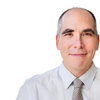 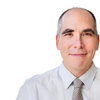 Éthique et culture religieuseAnnexe – Dénoncer où non?Information aux parentsRéfléchir sur l’ambivalence de l’être humain en pratiquant la discussion.À propos de l’activitéVotre enfant s’exercera à :Présenter des repères sur lesquels sont basés des points de vue;Expliquer adéquatement les effets qui découlent des options proposées;Interagir de manière à contribuer positivement au dialogue.Vous pourriez :Vérifier que votre enfant a bien compris l’article en lui posant des questions;Soulever les contradictions dans ses arguments;Veiller à ce que les échanges soient respectueux.